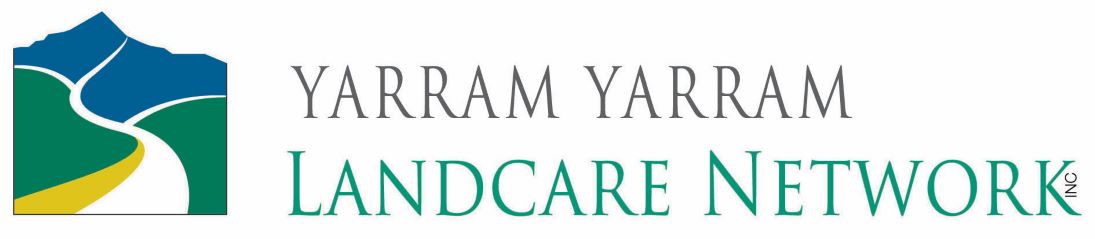 2 Livingston Road, Yarram 3971. Email: yyln@wgcma.vic.gov.au 	Website: Yarram Landcare HomeExpression of InterestShooter to control feral deer on property. Please return this form  or email all details including declarations to Belinda Brennan, Executive Officer, Yarram Yarram Landcare Network Email: yyln@wgcma.vic.gov.au Your details will be held by YYLN and passed onto landholders who request assistance.The shooter list will not be published on our website and will only be sent directly to landholders. YYLN does not get involved in recommending shooters or landholders, this will be a private arrangement. If you wish at any stage to be removed from the YYLN shooters list, please send an email to  yyln@wgcma.vic.gov.au Thanks Name EmailPhone Area available to control deer Eg: Wellington Shire, Hedley range, Seaspray area  Availability Eg: every weekend, one weekend a month, Depend on landholder ? Declarations Please tick boxes I am a financial member of Sporting Shooters  or Australian Deer Association and therefore hold appropriate public liability insurance I am willing to have my details passed onto landholders who need deer controlled on their property I am willing to sign a permission form with the landholder to control deer on their property (see deer pack for details) 